Avis de Soutenance 

Monsieur Damien FALCO

Droit - EDSJP Toulouse 

Soutiendra publiquement ses travaux de thèse intitulés

La fraude à la TVA 

dirigés par Monsieur Vincent DUSSART 

Soutenance prévue le jeudi 16 novembre 2017 à 14h
Lieu :   2 rue du Doyen Gabriel-Marty 31042 Toulouse 
salle Maurice Hauriou 

Composition du jury proposé 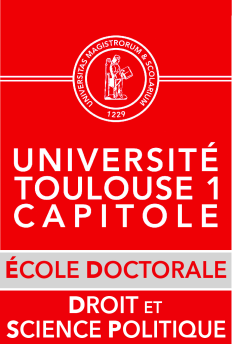 M. Vincent DUSSART Université Toulouse CapitoleDirecteur de thèse M. Olivier NEGRIN Université Aix-MarseilleRapporteur M. Ludovic AYRAULT Paris 1 Panthéon-SorbonneRapporteur M. Olivier DEBAT Université Toulouse CapitoleExaminateur M. Jean-Claude BOUCHARD (avocat)Examinateur Mme Sophie RAIMBAULT DE FONTAINE Université Toulouse CapitoleExaminateur Mots-clés : fraude, carrousel, TVA, fraude aux tuyaux vides, procédures fiscalesRésumé :  Créée en 1954, la taxe sur la valeur ajoutée a toujours été présentée comme un impôt difficile à frauder en raison de la règle du paiement fractionné qui incite à rapprocher les déclarations effectuées par les opérateurs. Malgré cette qualité originelle, la TVA est actuellement l’impôt qui engendre les plus fortes pertes dans l’Union européenne. Ceci est révélateur d’un système d’imposition qui n’a pas su s’adapter à l’évolution de la construction européenne et à l’apparition des nouvelles technologies. Malgré cela, il est évident que les détournements en matière de TVA ont une cause plus profonde qui réside dans le rôle de collecteur d’impôt confié aux entreprises. Pour remédier au fléau de la fraude, plusieurs solutions sont envisageables. S’il est indispensable, comme le souhaite la Commission européenne, d’évoluer vers un système définitif de TVA prévoyant une taxation des opérations intracommunautaires, cette approche doit se combiner avec une modernisation de l’impôt. Les nouvelles technologies offrent désormais de nombreuses opportunités pour sécuriser les échanges et rendre le système étanche à la fraude. 